Инструкция для педагогапо работе с МЭОМетодическую помощь можно получить на сайте методической поддержки МЭО:https://metod.mob-edu.ru/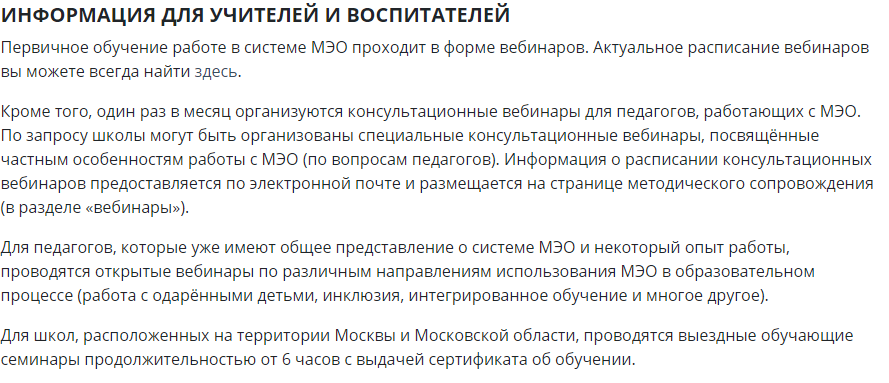 Работа в МЭО:Получить логин и Пароль для входа в систему.В адресной̆ строке браузера набрать адрес сервера: http://tele.edu.27.ru/В открывшемся окне аутентификации ввести логин и пароль: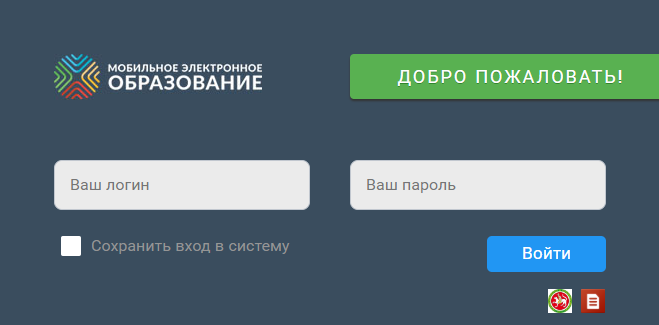 Откроется страница личного кабинета.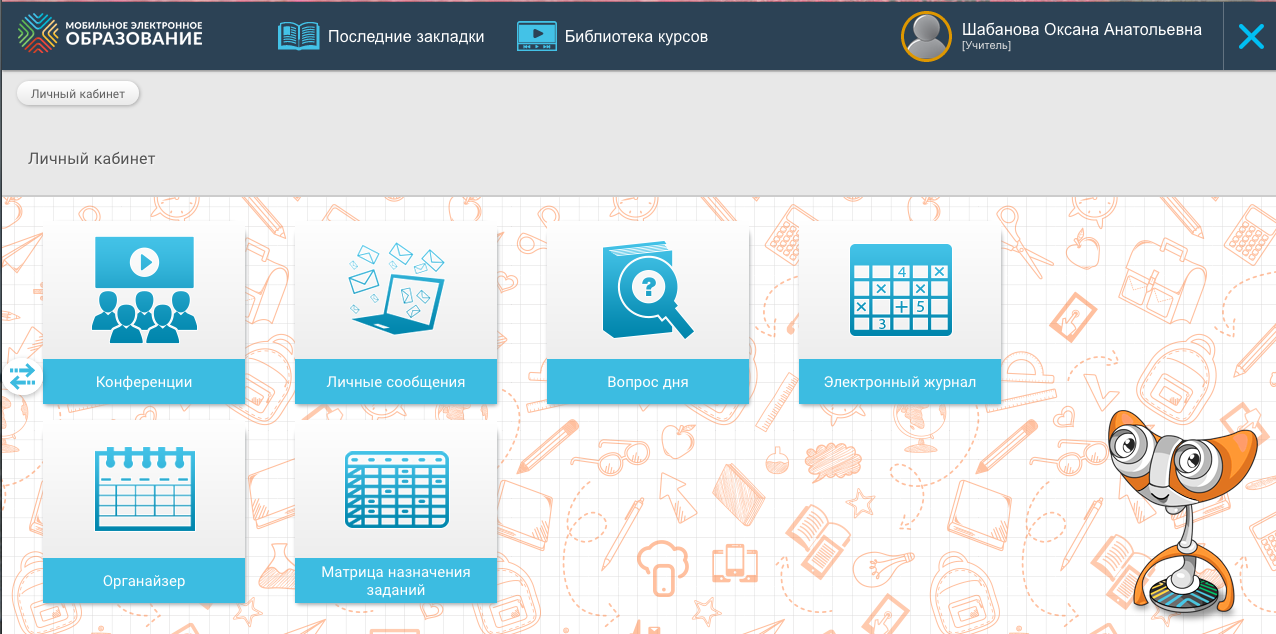 Внимательно изучите прикрепленные курсы на соответствие программе УМК:Выбираем кнопку «Библиотека курсов»Из списка курсов выбрать нужный предмет (щелкнуть по картинке), например «Алгебра 7класс»Выбрать Оглавление.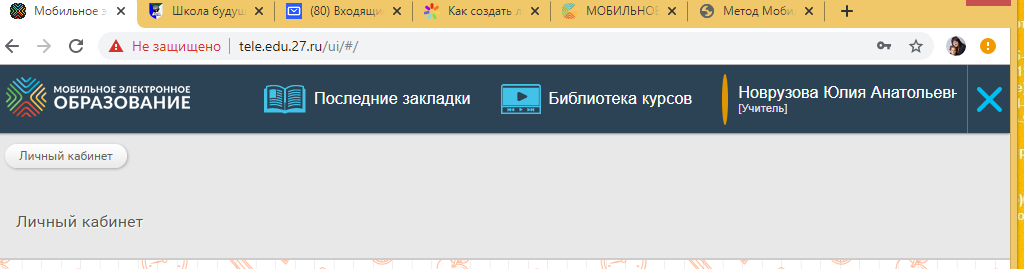 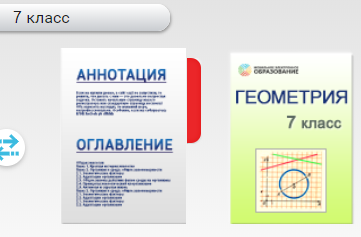 Если предложенный список занятий не соответствует всем темам УМК, необходимо попросить Администратора МЭО подключить курс другого класса, где можно найти недостающие занятия.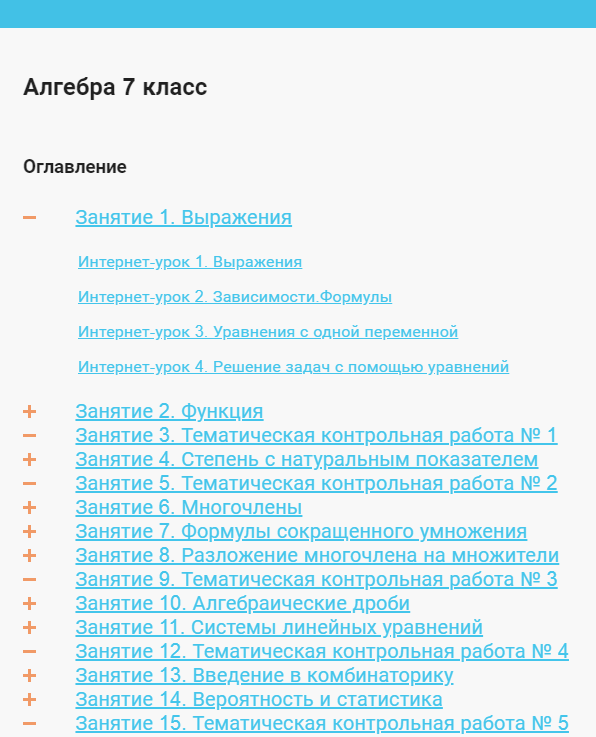 Просмотрите материал урока и задания к нему через итоговую страницу урока.Для этого:Выберите урок, щелкнув в оглавлении на теме. Обратите Внимание! Занятие может состоять из нескольких уроков.Интернет-урок содержит рубрики :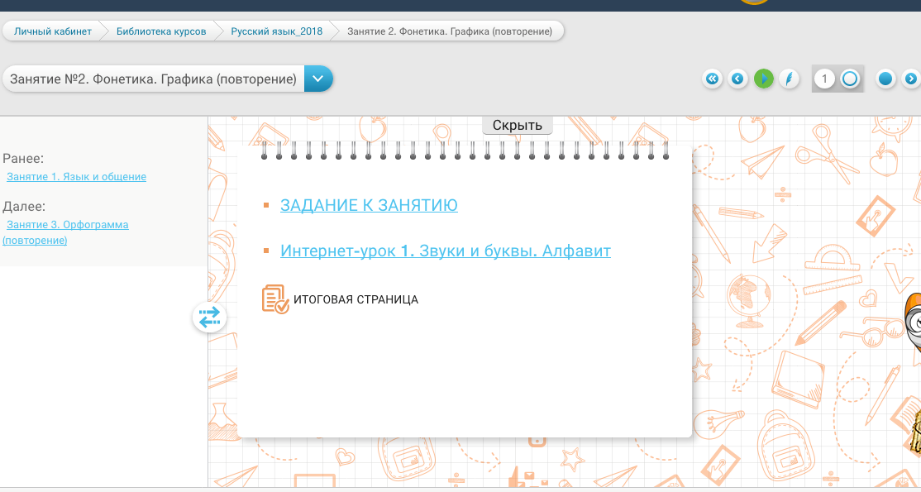 ВспоминаемВыдвигаем гипотезуУзнаемКлючевой вопрос Интернет-урокаИнтерактивные задания с открытым ответом и тренажёрыдополнительные материалы (они могут располагаться на основной странице урока или в панели справа)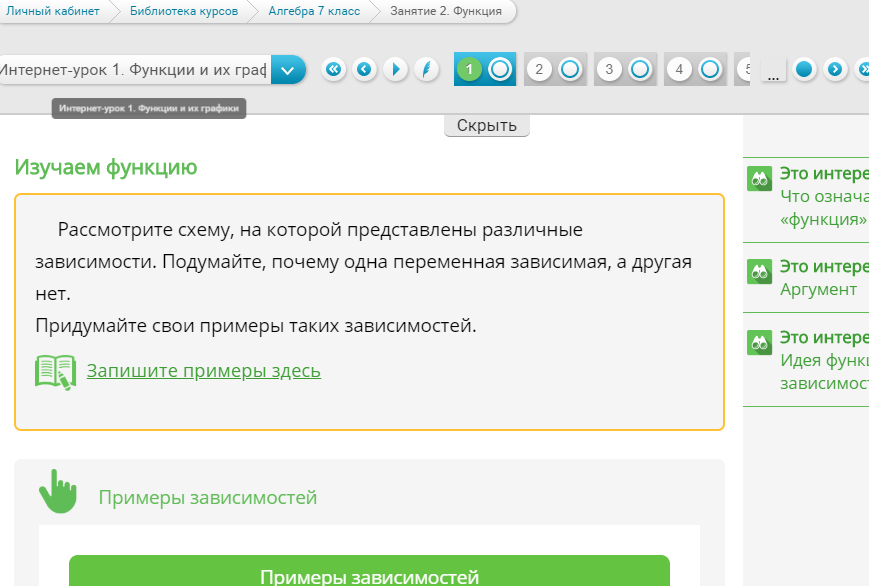 7.2 Можно просмотреть каждую страницу занятия и познакомиться с заданиями, а можно зайти на итоговую страницу урока (кнопка, выделена синим цветом) и там просмотреть все задания к данному уроку.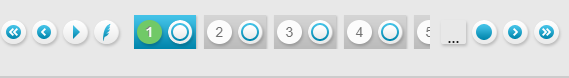 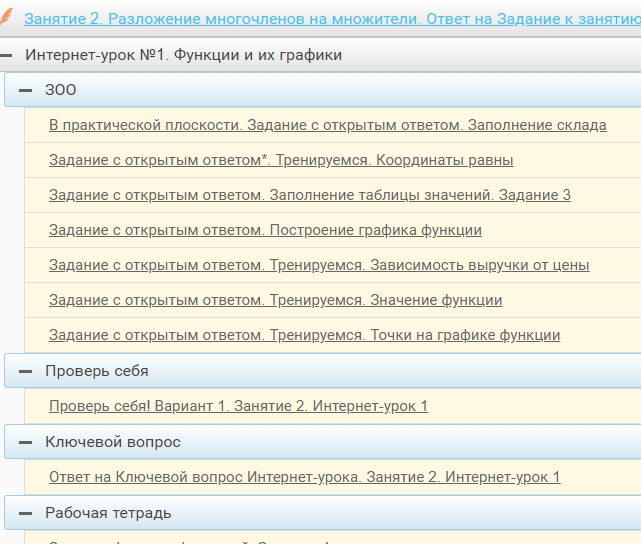 в Интернет-уроках используются следующие виды заданий: ключевой вопрос Интернет-урока;своеобразная форма фиксации результатов деятельности — «рабочая тетрадь»;задания-тренажёры с автоматической проверкой результата;контролирующие задания с автоматической проверкой результата («Проверьте себя»);задания с открытым ответом.      Для удобства использования все задания в Интернет-уроках имеют маркировку с помощью пиктограмм, которые обозначают тип задания.С помощью Матрицы назначений настройте количество заданий и степень сложность, которые будут выдаваться ученику при изучении занятия (для каждого ученика можно настроить свой индивидуальный маршрут).Для этого:8.1  перейдите в Личный кабинет нажав на картинку «Мобильное электронное образование»:В Личном кабинете выберите картинку «Матрица назначений»: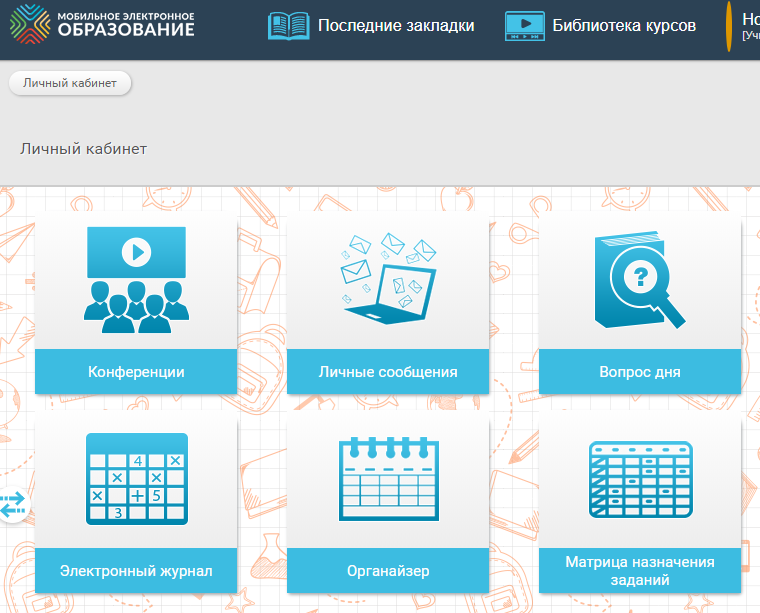 ИлиВ уроке в правом углу Выберите кнопку: «Матрица назначений»: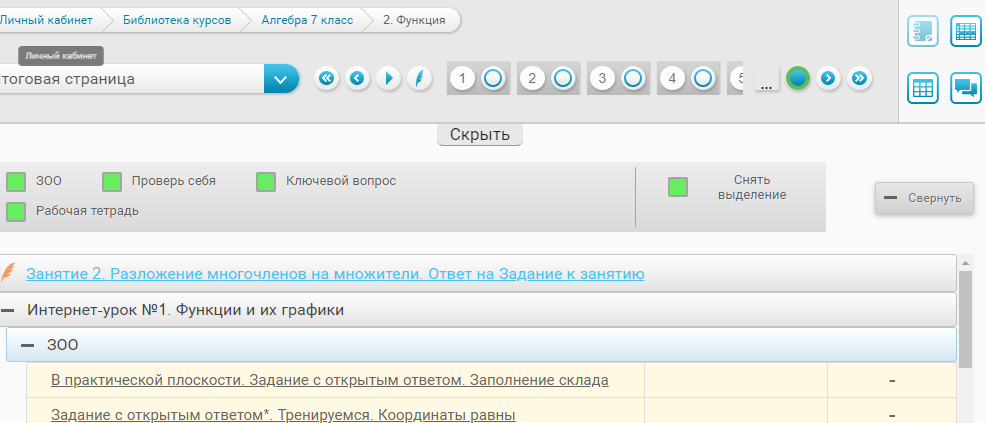 8.2. Далее выберите курс и соответствующее занятие: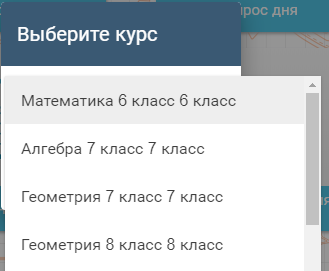 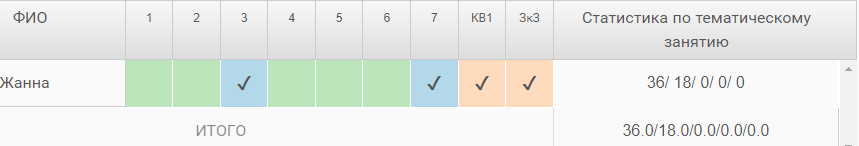 В данной матрице:Оранжевым цветом отмечен Ключевой вопрос урока – он обязателен и задания к занятию.Синим цветом – базовый уровень сложности.Зеленым цветом – повышенный уровень сложности.Ученику можно назначить или отменить любое задание (кроме обязательных), щелкнув по нему и в появившемся списке выбрать соответствующее действие: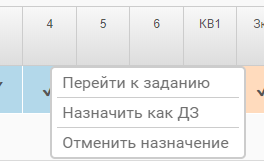 Обратите внимание! Если ученику не назначены задания (у ученика назначенные задания выделены жирным шрифтом на итоговой странице, а в матрице назначения стоит галочка), но он их выполнил, учитель может  проверить, и выставить отметку (в матрице назначений выполненное не назначенное задание будет окрашено другим оттенком), Но в статистике они учитываться не будут!Оценивать работу учащихся может только учитель через Электронный журнал в личном кабинете или Матрицу назначений. В Электронном журнале выбираем курс, открывается список учеников, присоединенных к данному курсу. Выберите ребенка, работу которого Вы хотите проверить, щелкнув на фамилии ученика, откроется страница журнала, содержащая информацию о проделанной работе ребенком.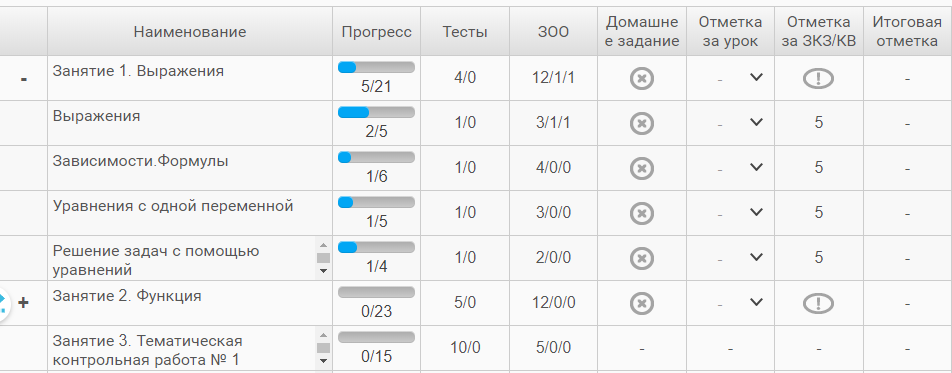 Первая цифра означает количество тестов/заданий, вторая - количество выполненных тестов/заданий, а третья – количество проверенных учителем заданий.Чтобы проверить выполненное задание щелкните на цифре.Обратите внимание! Учитель может выставить дополнительную оценку - «Отметка за урок». Итоговая отметка выставляется как среднее арифметическое за выполненные тесты, ЗОО, отметки за урок и отметки за контрольные задания и ключевой вопрос.Как проверить через матрицу назначений Чтобы выйти из системы, нажмите в правом верхнем углу на «крестик» и выберите «Выйти из системы»: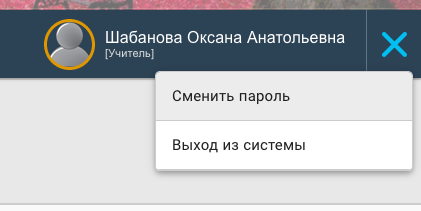 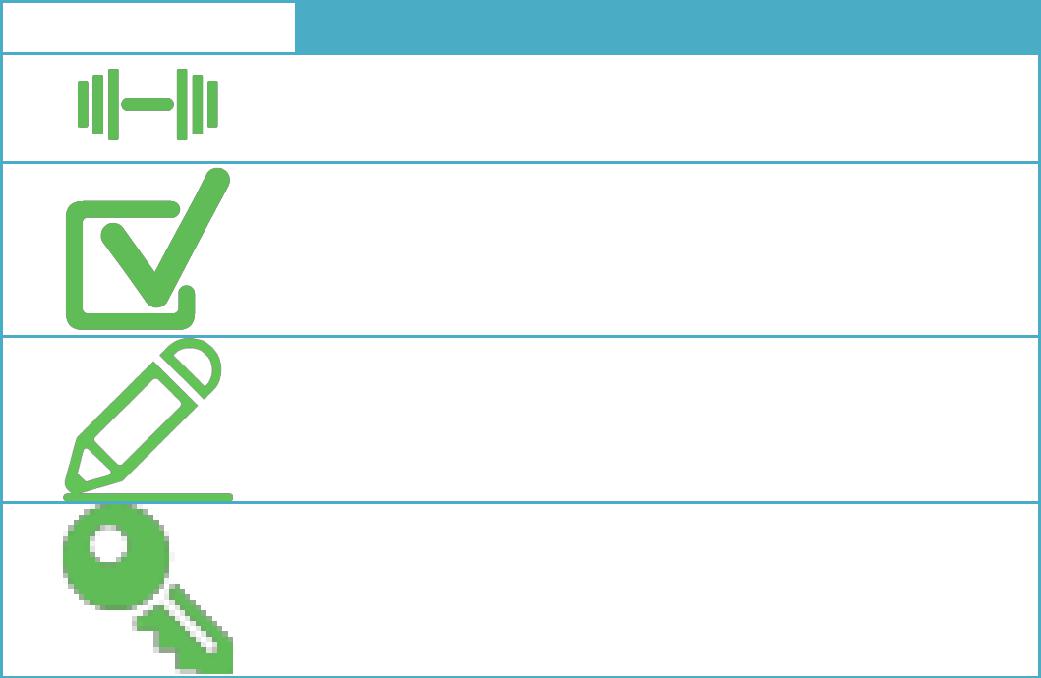                Задание-тренажёрКонтрольное задание «Проверьте себя»Задание с открытым ответомКлючевой вопрос Интернет-урока